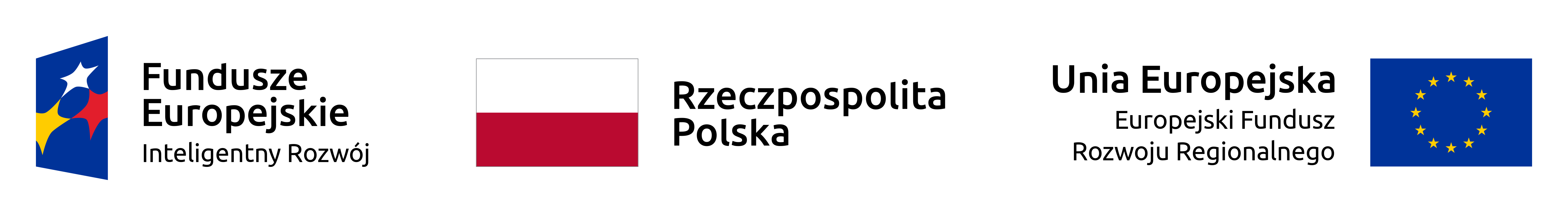 „Modernizacja sieci wodociągowej w Mieście i Gminie Człopa – etap I budowa i modernizacja SUW wraz
z wodociągiem”Cel projektu: zwiększenie liczby osób korzystających z ulepszonego zaopatrzenia w wodę poprzez rozbudowę i przebudowę Stacji Uzdatniania Wody przy ul. Piaskowej w Człopie oraz sieci wodociągowej na odcinku Człopa – Trzebin – Drzonowo.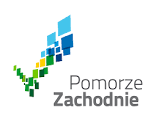 Beneficjent: Gmina Człopa